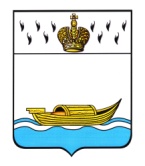 ДУМА ВЫШНЕВОЛОЦКОГО ГОРОДСКОГО ОКРУГАРЕШЕНИЕот 23.06.2020                                     № 187О мерах финансовой и имущественной поддержки субъектов малого и среднего предпринимательства в период особыхрежимов на территории муниципального образования Вышневолоцкий городскойокруг Тверской области Руководствуясь Федеральным законом от 06.10.2003 N 131-ФЗ «Об общих принципах организации местного самоуправления в Российской Федерации», распоряжением Правительства РФ от 19.03.2020 № 670-р «О мерах поддержки субъектов малого и среднего предпринимательства», постановлением Правительства РФ от 03.04.2020 N 439 «Об установлении требований к условиям и срокам отсрочки уплаты арендной платы по договорам аренды недвижимого имущества», постановлением Губернатора Тверской области от 17.03.2020 N 16-пг «О введении режима повышенной готовности на территории Тверской области», распоряжением Правительства Тверской области от 27.03.2020 N 230-рп «Об утверждении Плана мероприятий по обеспечению устойчивого экономического развития Тверской области», приказом Министерства экономического развития Тверской области от 27.03.2020 N 65 «Об утверждении перечня видов экономической деятельности, оказавшихся в зоне риска», Уставом муниципального образования Вышневолоцкий городской округ Тверской области, Дума Вышневолоцкого городского округа решила:1. Предоставить отсрочку внесения арендных платежей по договорам аренды муниципального недвижимого имущества (включая земельные участки), а также земельных участков, государственная собственность на которые не разграничена, расположенных в границах муниципального образования Вышневолоцкий городской округ Тверской области, (далее - имущество), начисленных за пользование вышеуказанным имуществом в период с 01.04.2020 по 30.09.2020, арендаторам, которые по состоянию на 01.04.2020 являлись субъектами малого и среднего предпринимательства и основной вид деятельности которых по ОКВЭД включен в перечень видов экономической деятельности, оказавшихся в зоне риска, утвержденный приказом Министерства экономического развития Тверской области от 27.03.2020 N 65 «Об утверждении перечня видов экономической деятельности, оказавшихся в зоне риска».Администрации Вышневолоцкого городского округа обеспечить предоставление отсрочки, указанной в настоящем пункте решения, по  обращениям организаций и индивидуальных предпринимателей, являющихся субъектами малого и среднего предпринимательства.2. По окончании периода отсрочки арендаторы, удовлетворяющие критериям, указанным в пункте 1 настоящего решения, вправе заключить с арендодателем дополнительное соглашение к договору аренды о погашении денежной суммы, неоплаченной ими за пользование имуществом в период с 01.04.2020 по 30.09.2020, в рассрочку на срок до двух лет.3. Не производить начисление пеней по договорам аренды и купли-продажи имущества, заключенным с лицами, которые по состоянию на 17.03.2020 являлись субъектами малого и среднего предпринимательства и основной вид деятельности которых по ОКВЭД включен в перечень видов экономической деятельности, оказавшихся в зоне риска, утвержденный приказом Министерства экономического развития Тверской области от 27.03.2020 N 65 «Об утверждении перечня видов экономической деятельности, оказавшихся в зоне риска», в период действия режима повышенной готовности, введенного на территории Тверской области Постановлением Губернатора Тверской области от 17.03.2020 N 16-пг «О введении режима повышенной готовности на территории Тверской области».Настоящее решение вступает в силу со дня его официального опубликования.Настоящее решение подлежит официальному опубликованию в газете «Вышневолоцкая правда» и размещению на официальном сайте муниципального образования Вышневолоцкий городской округ Тверской области в информационно-телекоммуникационной сети «Интернет» и распространяет свое действие на правоотношения, возникшие с 17.03.2020.Контроль за исполнением настоящего решения возложить на заместителя Главы Администрации Вышневолоцкого городского округа Петрова С.П.Глава Вышневолоцкого городского округа                                                 Н.П. РощинаПредседатель Думы Вышневолоцкого городского округа                                                   Н.Н. Адров